Muzeum Lotnictwa Polskiego w KrakowieAl. Jana Pawła II 39, 31-864 Kraków. Tel/Fax 12 642 87 00www.muzeumlotnictwa.pl                  e-mail: info@muzeumlotnictwa.pl 

XII MAŁOPOLSKI PIKNIK LOTNICZY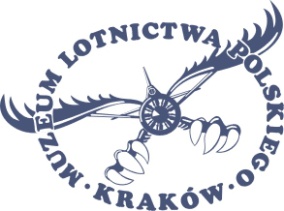 ………,dnia …………../2016r.Zgłoszenie uczestnictwadla pilotów biorących udział w pokazach lotniczychw XII Małopolskim Pikniku Lotniczym Kraków 25 – 26 czerwca 2016Informacje obowiązkowe do wypełnienia.W PRZYPADKU NIE UZUPEŁNIENIA RUBRYK ZGŁOSZENIE NIE ZOSTANIE PRZYJĘTE!ZGŁOSZENIE PROSIMY UZUPEŁNIĆ DRUKOWANYMI LITERAMI.1. Statek powietrzny Nazwa/ typ ……………. Znaki rejestracyjne ………………….Świadectwo sprawności technicznej ważne do: …………………Świadectwo rejestracji ważne do: …………………..Ubezpieczenie ………………………….Nazwisko i imię właściciela: ………………………………Telefon ………………….Nazwisko i imię pilota ……………………Rodzaj i nr licencji: ……………… ważna do ……………….Adres ……………………………….Telefon …………………………Mail …………………………Nazwisko i imię pilota (zastępstwo) ………...................................……………………………………………………………………………………………………………………………………………….Rodzaj i nr licencji: ………………….. ważna do: ..………………………… ..……e-mail ………………………………………………………………………….Adres ………………………………………………………Telefon ………………………………………………………………………………………………………Data przylotu na Piknik   …………………............ orientacyjna godzina ....................Data odlotu z Pikniku  …………………............ orientacyjna godzina ......................udział dwa dni………….                                       udział jeden dzień…………..Prezentacja samolotu / pokaz w czasie trwania pokazów TAK / NIE †Lądowanie i start lotnisko Rakowice-Czyżyny EPKC …………………….. Lądowanie i start lotnisko Aeroklubu Krakowskiego – Pobiednik EPKP ……………………. Lądowanie i start lotnisko Kraków – Balice EPKK ……………………. Udział w pokazach jeden dzień / dwa dniZamówienie na paliwo na pokaz (łącznie)Rodzaj paliwa …………..…   Ilość……………Organizator pokrywa koszty paliwa na odlot jedynie statkom powietrznym biorącym udział w pokazach. ilość paliwa na odlot na lotnisko macierzyste ………………Inne (Olej silnikowy, olej parafinowy)……………………………..UWAGA !!!Na miejscu postoju samolotów /stojanka/ przebywać może tylko pilot lub mechanik (w towarzystwie pilota).2. Identyfikatory:1. Pilot (imię i nazwisko)………………………………………………………………………………………………… 2. Pilot (imię i nazwisko)………………………………………………………………………………………………..3. Mechanik …..(imię i nazwisko)………………………………………………………………………………………………………………………………………………………………………………………………………………………………….3. Noclegi  i wyżywienie a) dla PILOTA b) dla MECHANIKANoclegi:- Organizator nie pokrywa kosztów noclegu dla osób z załogi i osób towarzyszących.- Załoga i osoby towarzyszące mogą we własnym zakresie zarezerwować w Domu Studenckim AWF (31-579 Kraków; Al. Jana Pawła II 82) – na hasło XII Piknik. Kontakt:  Czesław Kowal – kierownik DS, tel. 12 683-11-20, 12 683-11-38.- Przedpłaty i rezerwacje (e-mail: hostel@awf.krakow.pl ) do 13.06.2016. - Koszt noclegu: pokój dwuosobowy 90 zł/doba; pokój jednoosobowy 65 zł/doba, dwuosobowy z dostawką 110 zł/doba.- Przedpłaty należy dokonać na konto Bank PeKao SA: 40 1240 4722 1111 0000 4854 3675. Przedpłata w równowartości wybranego rodzaju pokoju: 90 zł, 65 zł lub 110 zł. Rezygnacja z noclegu nie uprawnia do zwrotu przedpłaty.Wyżywienie:- Organizator nie pokrywa kosztów wyżywienia dla osób z Załogi i osób towarzyszących.- Możliwość zakupu pożywienia w strefie VIP.4. Program pokazu w powietrzu:Pilot: ……………………………...........................................................................................Rodzaj i nr licencji: ……………..………/.................. ważna do: …………………..Opis Programu:Przeloty w strefie wykonywania lotów zgodnie z warunkami wykonywania lotów w czasie pokazów ....................................................................................................................................................................................................................................................................................................................................................................................5. Informacje dodatkowe dla komentatora pokazów: Krótki opis konstrukcji statku powietrznego: ........................................................................................................................................................................................................................................................Krótki opis historyczny dotyczący prezentowanego statku powietrznego historia użytkowania:........................................................................................................................................................................................................................................................6. Informacje dodatkowe:- Poprawnie wypełnione zgłoszenie należy przesłać na adres info@muzeumlotnictwa.pl do dnia 16.05.2016. Po tym terminie zgłoszenia nie będą rozpatrywane. - Organizator zaprasza pilota z osobą towarzyszącą na imprezę wieczorną 25 czerwca br. (Hangar Party). Dodatkowi pasażerowie mają prawo wstępu do sektora dla gości i pilotów oraz możliwość wykupienia udziału w Hangar Party w wysokości 100 zł/os. - Organizator nie zapewnia sprzętu do kotwiczenia samolotów, prosimy o przylot 
z własnym sprzętem.PROSIMY O DOKŁADNE WYPEŁNIENIE ZGŁOSZENIA, TYLKO KOMPLETNE ZGŁOSZENIA ZOSTANĄ ZAREJESTROWANE.....................................................Podpis zgłaszającego		Datarodzaj pokoju24 / 25 czerwca25 / 26 czerwca26 / 27 czerwcajednoosobowydwuosobowydwuosobowy z dostawkąDatarodzaj pokoju24 / 25 czerwca25 / 26 czerwca26 / 27 czerwcajednoosobowydwuosobowydwuosobowy z dostawką